COVID Health & Safety PrecautionsWe are excited to be reopening for our guests again on May 22 and would like to make you aware of some of the changes we have implemented during Covid-19. We have really increased our team’s procedures and level of cleanliness for your safety. Check in times will be moved back to 4 pm so we can have the additional time to meet our new cleaning standards. We have multiple cleaning stations through the hotel for your personal use if you feel you need more. All decorative bedding has temporarily been removed from our rooms and everything will be completely stripped after a stay for a deep cleaning. All rooms will be left to air out for 24 hours.Our continental breakfast will remain open and you will see items individually wrapped and have social distancing guidelines in our breakfast area. At this time, we will not be cleaning guests’ rooms during a stay over unless requested. We want to minimize our housekeeping staff from entering in and out of guest’s rooms. There are additional guidelines implemented by the health department that we must adhere to, please let us know if you have questions. Thank you for your patience and understanding. We are going through great lengths to keep our guests safe as well as our team members. As our community releases additional phases, we hope we can loosen our protocols.  We hope you have a lovely stay with us!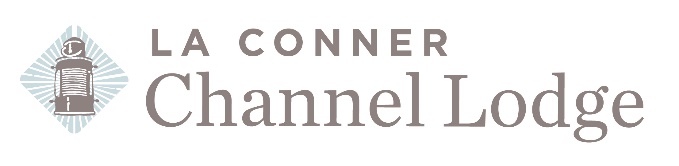 